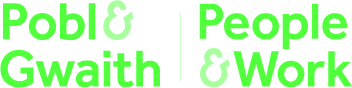 APPLICATION FOR THE POST OF Rhondda Digital Stories Community LeaderPlease complete and return by midnight September 18th 2020 to: james.hall@peopleandwork.org.ukInterviews at Old Pentre School on Tuesday or Wednesday September 22/23Name: Address: Postcode:					Telephone: Email address:Have you had any prolonged period of time off work due to illness in the last two years?  							Yes/NoIf so, please provide details of the amount of time off work.Education and EmploymentPlease note below any relevant information on your education, training, volunteering and employment history, including qualifications where appropriate.CVs are not accepted. DATE		DETAILS_____________________________________________________________ExperienceUse this space to provide information about your work and life experiences that are relevant to the Rhondda Digital Stories Community Leader job description and role specification. Please give examples of your work in the community, including any voluntary work. Why are you the right person for this job?ReferencesPlease give the names and addresses of two referees.Name:						Name: Address:                                                  Address:Tel:						Tel: Capacity in which known to applicant.    Capacity in which known to applicant.Signature:					Date: For further information about the work of People & Work, please see the website (peopleandwork.org.uk) or Facebook (facebook.com/pawu1984). Please note that the closing date for receipt of applications is Midnight on Friday September 18th 2020Only online applications accepted.